SOLICITUD PARA LA EQUIVALENCIA DE ESTUDIOS POR RECONOCIMIENTO DE CRÉDITOS ECTS, ADAPTACIÓN, CONVALIDACIÓN O RECONOCIMIENTO DE CRÉDITOS DE LIBRE ELECCIÓN.Alumno/a: 													N.I.F. 											Titulación: 						   Centro:						 Domicilio a efectos de notificación:Dirección_____________________________________________________________________________			C.P. _____________ Localidad: _________________________________	  Provincia:				Tfno./Móvil:_________________________Correo-e:__________________________________________			Tarifa a aplicar:     Ordinaria -         Fª Nª General -      Fª Nª Especial -       MinusválidosEXPONE: Que tiene superadas en la titulación ________________________________			en la Universidad______________________ las asignaturas/actividades que se relacionan, detallando a la derecha de la tabla las que solicita:SOLICITA: Tenga a bien concederle el anteriormente referido RECONOCIMIENTO DE CRÉDITOS ECTS, ADAPTACIÓN / CONVALIDACIÓN/RECONOCIMIENTO DE CRÉDITOS DE LIBRE ELECCIÓN por las  actividades mencionadas.	Acepto y autorizo como medio preferente de notificación el correo electrónico arriba indicado (marcar casilla).En Algeciras, a 	de			de 20Firma del alumno/aDENOMINACIÓN DE LAS ASIGNATURAS PRÁCTICAS EN EMPRESAS, CURSOS REALIZADOS, ETC…REC. ECTS ( PARA TITULACIONES DE GRADO),A(ADAPTACIÓN),C(CONVALIDACIÓN),R( RECONOCIMIENTO DE CRÉDITOS DE LIBRE ELECCIÓN)DOCUMENTOS QUE DEBE ENTREGAR EL/LA  ALUMNO/ACertificado académico personal ( excepto alumno/a UCA, que aportará expediente Internet)Plan de Estudios (publicación BOE, sólo en caso de solicitud de adaptación), o apartado 5 de las memorias de grado.Programas de las asignaturas correspondientes a los cursos en que fueron superadas, sellados por la secretaría del centro de origen.ILMO/A. SR/A. PRESIDENTE /A DE LA COMISIÓN ESCUELA/FACULTAD DE 																		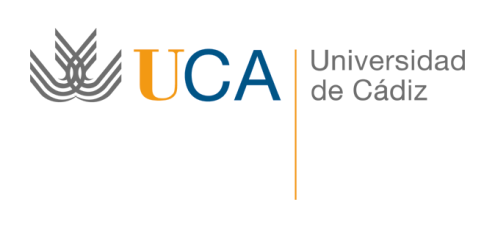 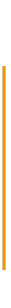 Secretaría del Campus Bahía de AlgecirasAvda. Ramón Puyol, s/n. 11202  ALGECIRASTel. 956 028 008. Fax. 956 028 088http://www.uca.es/escuela/politecnica_alg/e-mail: secretaria.campusalgeciras@uca.esACTIVIDAD CURSADA1CRECTS2A2C2R2ACTIVIDAD SOLICITADA1CR